How to create a HuskyCT course website?Below are a few steps to set up your HuskyCT course website for your course.The very first step is to request your HuskyCT course website in the Student Admin System, if the course website does not automatically come up in your HuksyCT. Here is a handout showing you how to do that if needed. After you get your new “blank” HuskyCT course website, you could find some standard links located on the left-hand navigation menu. The "Course Content" area uses the Content Area type of page, which is the most versatile "all-purpose" type of page to build with in HuskyCT. The gray square indicates that page is currently empty. All types of files can be added – Word, PowerPoint, and PDF. Content Areas are also used to add online Assignments and Tests. Many more Content Areas as well as other Tool links can be added to the navigation menu. It is also possible to link directly to a web site from the menu.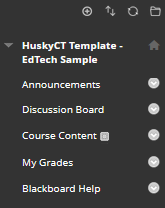  Here are some examples of things that you could do with your course website:Add the syllabusUpload the slides/lecture notes if available Add Assignments, Quizzes, Tests, and Graded Discussion Forums, and remember to set the availability dates and due dates.Post an announcement to give notices or reminders to your students, and the announcement gets posted in the HuskyCT site, and an email notification is sent to each student using the email address associated with their profile in the HuskyCT system.Use the Grade Center to store/input students’ grades from assignment and tests. Be sure Grade Center columns are “Hidden to Users” if you do not want students to see them in “My Grades”Use “Edit Mode OFF” to determine what content and links are visible to the students. The true student view is not functional until the site becomes active for the real students.Check this page to learn more about HuskyCT, which contains all of the major things you will need to know about the HuskyCT Learning Management System.